Publicado en Palma de Mallorca el 06/06/2024 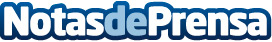 Sabadell Consumer se asocia con OK Mobility para flexibilizar los pagos de su servicio de suscripciónLas dos empresas se unen para maximizar este servicio de movilidad, al brindar a los usuarios una mayor accesibilidad en el pago de las mensualidades. La firma del acuerdo se ha llevado a cabo en la sede central de OK Mobility, en Palma, y ha contado con la presencia de Mercè Serra, de Sabadell Consumer, y de Othman Ktiri, de OK MobilityDatos de contacto:Comunicación OK MobilityOK Mobility636 800 910Nota de prensa publicada en: https://www.notasdeprensa.es/sabadell-consumer-se-asocia-con-ok-mobility Categorias: Nacional Finanzas Baleares Turismo Movilidad y Transporte http://www.notasdeprensa.es